МИНИСТЕРСТВО ОБРАЗОВАНИЯ И НАУКИ РОССИЙСКОЙ ФЕДЕРАЦИИФедеральное государственное бюджетное образовательное учреждение высшего образования«КУБАНСКИЙ ГОСУДАРСТВЕННЫЙ УНИВЕРСИТЕТ»(ФГБОУ ВО «КубГУ»)Кафедра государственного и муниципального управленияКУРСОВАЯ РАБОТАПРОБЛЕМЫ ОБЕСПЕЧЕНИЯ НАЦИОНАЛЬНОЙ БЕЗОПАСНОСТИ РОССИЙСКОЙ ФЕДЕРАЦИИ.Краснодар 2017ВВЕДЕНИЕРоссия преодолела последствия системного политического и социально-экономического кризиса конца XX века - остановила снижение уровня жизни российских граждан, сопротивлялась натиску национализма, сепаратизму и международному терроризму, предотвратила дискредитацию конституционного строя, сохранил суверенитет и территориальную целостность, восстановил возможности для повышения своей конкурентоспособности и пропаганды национальных интересов как ключевого субъекта возникающих многополярных международных отношений.Осуществляется государственная политика в области национальной обороны, государственной и общественной безопасности, устойчивого развития России, соответствующая внутренним и внешним условиям. Создаются предпосылки для укрепления системы обеспечения национальной безопасности, закреплено правовое пространство. Были решены первоочередные задачи в экономической сфере, повышена инвестиционная привлекательность национальной экономики. Возрождаются оригинальные русские идеалы, духовность, достойное отношение к исторической памяти. Общественное согласие укрепляется на основе общих ценностей - свободы и независимости российского государства, гуманизма, межэтнического мира и единства культур многонационального народа Российской Федерации, уважения семейных традиций, патриотизма.В целом, предпосылки для надежного предотвращения внутренних и внешних угроз национальной безопасности, динамичного развития и трансформации Российской Федерации в одну из ведущих держав с точки зрения уровня технического прогресса, качества жизни населения и формируется влияние на мировые процессы.В контексте глобализации процессов мирового развития международных политических и экономических отношений, которые формируют новые угрозы и риски для развития личности, общества и государства, Россия как гарант успешного национального развития переходит к новой государственной политики в области национальной безопасности.Цель курсовой работы – рассмотреть проблемы обеспечения национальной безопасности РФ.Задачи курсовой работы:Рассмотреть понятие и сущность национальной безопасности и её нормативно-правовое регулирование.Проанализировать угрозы и основные направления обеспечения национальной безопасности РФ.Изучить систему федеральных органов исполнительной власти, обеспечивающих реализацию национальной безопасности РФ.Проанализировать механизм обеспечения интересов приграничных субъектов России (на примере Забайкальского края). Структура работы включает введение, две главы, разбитые на параграфы, заключение и список использованных источников.1 ТЕОРЕТИКО-МЕТОДОЛОГИЧЕСКИЕ ОСНОВЫ НАЦИОНАЛЬНОЙ БЕЗОПАСТНОСТИ РОССИИ1.1 Национальная безопасность государства и её нормативно-правовое регулированиеПод безопасностью понимается - состояние защиты личности, общества, государства от внешних и внутренних опасностей и угроз, которое основано на деятельности населения, общества, государства, мирового сообщества народов по выявлению (изучению), предотвращению, ослаблению, устранению и отражению опасностей и угроз, способных уничтожить их, лишить их фундаментальных материальных и духовных ценностей, принести неприемлемый ущерб, закрыть путь к выживанию и развитию.Национальная безопасность представляет собой сочетание внутренних и внешних обстоятельств, влияющих на жизнь государства, в которых нет угроз критического характера, и в то же время государство полностью способно адекватно реагировать на вышеупомянутые угрозы, когда они возникают.Национальная безопасность - это состояние защиты личности, общества и государства от внутренних и внешних угроз, что позволяет обеспечить конституционные права, свободы, достойное качество и уровень жизни населения, суверенитет, территориальную целостность и устойчивое развитие Российской Федерации, обороны и государственной безопасности. Также считаю целесообразным рассмотреть и понятие региональной безопасности, так как эти понятия неразрывно связаны друг с другом.С точки зрения международных отношений региональная безопасность - составная часть международной безопасности, характеризующая состояние международных отношений в конкретном регионе мирового сообщества как свободное от военных и экономических угроз, и т.д. Региональная безопасность представляет собой проекцию концепции национальной безопасности государства на региональном уровне, которая нацелена на обеспечение защиты важных для жизни интересов граждан, общества, государства от внешних и внутренних угроз. Главной целью национальной безопасности является формирование условий, которые необходимы для стабильного и устойчивого, а также благополучного развития общества, структур и институтов общества.Национальный интерес Российской Федерации заключается в совокупности сбалансированных интересов личности, общества и государства в экономической, внутриполитической, социальной, международной, информационной, военной, пограничной, экологической и других сферах. Вышеуказанные интересы носят долгосрочный характер и определяют основные цели, стратегические и текущие задачи внутренней и внешней политики государства. Национальные интересы обеспечиваются институтами государственной власти. Институты осуществляют свои функции, в том числе во взаимодействии с общественными организациями, действующими на основе Конституции Российской Федерации и законодательства Российской Федерации. Интересы человека состоят в реализации конституционных прав и свобод, в обеспечении личной безопасности, в повышении качества и уровня жизни граждан, в физическом, духовном и интеллектуальном развитии граждан. Интересы общества состоят в том, чтобы консолидировать демократию, создать юридическое, социальное государство, достичь и поддерживать общественную гармонию, духовное обновление государства [5]. Интересы государства состоят в неприкосновенности конституционного строя, суверенитета и территориальной целостности России, в политической, экономической и социальной стабильности, в абсолютном обеспечении законности и поддержании правопорядка, в развитии взаимовыгодного и равноправного сотрудничества с другими государствами.Угрозы региональной безопасности можно классифицировать:- социальная, экономическая, военная и др. - по сфере деятельности населения.- внутренние угрозы – на территории государства или региона, внешние – вне территории государства или региона - по источнику.- федеральные угрозы, региональные угрозы, локальные угрозы, индивидуальные угрозы - по масштабам распределения.Объекты национальной безопасности - личность, права и свободы личности, общество, материальные и духовные ценности общества, государство, конституционный строй государства, независимость и территориальная целостность.Субъекты национальной безопасности - государство, которое осуществляет свои полномочия и реализует свои функции через органы законодательной, исполнительной и судебной ветвей власти, граждане и организации. Субъекты безопасности действуют на международной арене в соответствии с их целями и интересами.В содержательном плане национальную безопасность можно разделить на ряд самостоятельных направлений [24]:1. Первой наиболее естественной составной частью национальной безопасности является военная или оборонная безопасность. Она делится по главным признакам на: проблемы границы государства; проблемы вооруженных сил; проблемы сдерживания; проблемы оборонного потенциала и оборонной промышленности. 2. Второй составной частью является политическая безопасность, характеризующаяся состоянием, при котором обеспечена массовая поддержка конституционного политического режима, при котором обеспечивается устойчивость режима и защищенность граждан государства от произвола государства. Политическую безопасность характеризует также состояние, при котором политическое разнообразие и связанная с этим политическая борьба не имеют характер антагонистического противостояния, которое подрывает основы существования и государства и общества.3 Геополитическая безопасность. По cути, геополитическая безопасность заключает в себе защищенность государственных геополитических интересов, территориальное, экономическое, политическое и информационное пространство в системе глобальных политических отношений. Интерес каждого государства заключается в том, чтобы быть окруженным соседями, которые являются дружественными государствами. И наоборот, не заинтересованно ни одно из государств, чтобы на его границах складывалась напряженная обстановка. 4. Экономическая безопасность также является необходимой составляющей национальной безопасности. В нахождении в состоянии экономической безопасности граждане (через государство) могут самостоятельно определять пути и формы своего экономического развития, без внешнего вмешательства и давления. 5. Социальная безопасность. Она заключается в устойчивом гражданском мире, основанном на распределении общественного богатства по справедливости. 6. Продовольственная безопасность, является важным компонентом национальной безопасности. Государство обязано обеспечить свою независимость в любых условиях независимо от объема производства продукции для потребительских нужд. 7. Демографическая безопасность. Демографическая безопасность Российской Федерации заключается: стабильная этнопропорциональная структура, генетически здоровое народонаселение страны, исключение межнациональной миграции населения государства. 8. Экологическая безопасность. Экологическая безопасность обеспечивается при устойчивом и оптимальном на продолжительных временных отрезках равновесия между антропогенными и природными экосистемами, техносферой и населением экосистемы. 9. Информационная безопасность. По существу информационная безопасность – это планирование и проведение правовых, организационных и технических мероприятий при создании и применении информационных технологий, инфраструктуры и информационных ресурсов, защите информации и прав субъектов, которые участвуют в информационной деятельности. 10. Психическая безопасность. Сущность психической безопасности: защита сознания и подсознания человека от несанкционированного воздействия, которое имеет своей целью модифицирование психологического восприятия человеком внешнего мира. При использовании новейших достижений практической социальной психологии, современные возможности в манипулировании сознанием и поведением больших масс населения, центры психологической войны навязывают гражданскому обществу решения, которые противоречат национальным интересам государства. Внутренняя безопасность России в настоящее время в основном направлена на решение следующих задач, заключающихся в:- принятии всех возможных мер для выхода России из кризиса, что имеет решающее значение для ее возрождения как мировой державы;- успешном осуществлении рыночных реформ; снижении остроты социальных противоречий; обеспечении защиты российских духовных, интеллектуальных и культурных ценностей; укреплении и повышении оборонного потенциала; формировании демократического правового федеративного государства; недопущении и устранении обострения социального и политического противостояния, которое создает опасность политических кризисов и которые имеют шансы превратиться в военные конфликты; достижении общественного согласия, здорового социально-психологического и нравственного климата в обществе; стабильной защите жизни, здоровья, имущества, прав и свобод человека, создании достойных условий его существования, а также условий существования и развития семьи как ячейки гражданского общества и ее государственная поддержка; повышении эффективности и уровня образования в России.Российское государство характеризуется обширной территорией. Поэтому важным направлением политики внутренней безопасности, обеспечивающей устойчивое демократическое развитие России, является сбалансированная региональная политика, оптимальный баланс интересов между центром и регионами, республиками и областями, расположенными в разных климатических, социально-экономических и этнополитических условиях.С этой точки зрения, большой угрозой стабильности в стране является большой разрыв в уровне жизни отдельных регионов страны; многие регионы практически существуют только за счет субсидий со стороны федерального правительства. Принятие субъектами Федерации нормативных правовых актов и решений, противоречащих Конституции Российской Федерации и федеральному законодательству, является одним из наиболее опасных факторов, которые подрывают единое правовое пространство страны.Для создания и совершенствования федерализма и укрепления национальной безопасности государств необходимо обеспечить сохранение государственного суверенитета как единого и неделимого на всей территории России.Любая концепция безопасности разрабатывается в соответствии с конкретными историческими условиями. Раньше каждое государство во многом управляло своими силами, чтобы предотвратить и уменьшить серьезность возникающих угроз. В настоящее время многие проблемы внешней безопасности не могут быть решены в одиночку, поэтому объективно необходимо объединить усилия всех государств мира. Усилия настолько разнообразны, что невозможно свести обеспечение внешней безопасности только к рамкам национальных границ. Поэтому достижение определенного баланса своих интересов и интересов других государств, нахождении компромисса в рамках международной безопасности является единственным разумным путем обеспечения внешней безопасности.Важными этапами в концептуальном осмыслении политики национальной и международной безопасности и ее правовыми основами являлись документы: Конституция РФ, Закон «О безопасности», Указ Президента «О Стратегии национальной безопасности Российской Федерации»,  Указ Президента РФ  «О мерах по обеспечению национальной безопасности Российской Федерации и защите граждан Российской Федерации от преступных и иных противоправных действий и о применении специальных экономических мер в отношении Турецкой Республики», Указ Президента РФ «Об отдельных мерах по обеспечению национальной безопасности Российской Федерации и защите граждан Российской Федерации от преступных и иных противоправных действий»,  Постановление Правительства РФ «О мерах по обеспечению экономической безопасности и национальных интересов Российской Федерации при осуществлении международных транзитных перевозок грузов с территории Украины на территорию Республики Казахстан через территорию Российской Федерации», Постановление Верховного Суда РФ «О привлечении к административной ответственности по ч. 3 ст. 18.8 КоАП РФ за нарушение иностранным гражданином правил въезда в РФ либо режима пребывания в РФ», Концепция «Противодействия терроризму в Российской Федерации», Распоряжение Правительства РФ «Об утверждении Стратегии социально-экономического развития Сибири до 2020 года».Ежегодные послания Президента Российской Федерации Федеральному Собранию, его выступления по важнейшим проблемам внутренней и внешней политики страны также являются важнейшими источниками политики национальной и международной безопасности России. В конце 2002 года Президент Российской Федерации поручил Совету Безопасности Российской Федерации подготовить Стратегию национальной безопасности Российской Федерации.Стратегия национальной безопасности Российской Федерации до 2020 года является официально признанной системой стратегических приоритетов, целей и мер в области внутренней и внешней политики, которые определяют состояние национальной безопасности и уровень устойчивого развития государства на долгосрочную перспективу,Концептуальные положения в области национальной безопасности основаны на фундаментальной взаимосвязи и взаимозависимости Стратегии национальной безопасности Российской Федерации до 2020 года и Концепции долгосрочного социально-экономического развития Российской Федерации на период до 2020 года.Указанная Стратегия является базовым документом по планированию развития системы обеспечения национальной безопасности Российской Федерации. В документе содержится порядок действий и меры по обеспечению национальной безопасности. Стратегия стала основой для конструктивного взаимодействия государственных органов, организаций и общественных объединений с целью защиты национальных интересов Российской Федерации и обеспечения безопасности личности, общества и государства. Главная цель стратегии - формирование и поддержание национальных и внешних условий безопасности, которые благоприятны для реализации стратегических национальных приоритетов.Таким образом, суть национальной безопасности можно представить, как защиту национальных интересов государства которая исполняется системой национальной безопасности, созданной и функционирующей на основе концепции национальной безопасности ОБСЕ, а также ряде других организаций. Организация Объединенных Наций ведет диалог со всеми правительствами в целях обеспечения прав человека, защиты прав человека во всей системе ООН, ЮНЕСКО - организация содействует укреплению мира и безопасности путем расширения сотрудничества государств и народов на местах образования, науки и культуры. Европейский суд по правам человека является основным юридическим учреждением Европейского сообщества. Рассматриваются споры, стороны которых могут быть членами Сообщества и частными лицами.1.2 Угрозы и основные направления обеспечения национальной безопасности РФОбеспечение национальной безопасности зависит от многих обстоятельств, выраженных с точки зрения условий и факторов, определение и регистрация которых имеет решающее значение. Состояние внутренней экономики, несовершенство системы организации государственной власти и гражданского общества, социально-политическая поляризация российского общества и криминализация общественных отношений, рост организованной преступности, обострение межэтнических конфликтов и осложнение международных отношений. В этой связи главной задачей системы национальной безопасности является защита национальных интересов от различных видов угроз. Тем не менее, один целенаправленное и эффективное обеспечение национальной безопасности, бесспорно, невозможно без комплексного использования политических, правовых, экономических, научно-технических, духовных, моральных, информационных, военных и других возможностей общества и государства.Угроза безопасности - это сочетание условий и факторов, которые создают опасность для жизненных интересов личности, общества и государства. Реальные и потенциальные угрозы для объектов безопасности, поступающие из внутренних и внешних источников.Состояние внутренней экономики, несовершенство системы организации государственной власти и гражданского общества, социально-политическая поляризация российского общества и криминализация общественных отношений, рост организованной преступности, обострение межэтнических конфликтов и осложнение международных отношений.В сфере экономики угрозы сложны и обусловлены главным образом значительным увеличением количества денег, потраченных на внутреннем рынке, уменьшением инвестиций, инновационной деятельности и научно-технического потенциала, стагнацией в сельскохозяйственном секторе, дисбалансом в банковская система, увеличение внешнего и внутреннего государственного долга, тенденция преобладать в экспорте топлива, сырьевых и энергетических компонентах, а также в импорте - продукты питания и товары народного потребления, в том числе первой необходимости.Ослабление научного, технического и технологического потенциала страны, утрата передовых технологий в мире, деградация научно-технических отраслей, усиление внешней инженерной зависимости и подрывание обороноспособности России.Отрицательные процессы в экономике лежат в основе сепаратистских устремлений ряда субъектов Российской Федерации. Это приводит к усилению политической нестабильности, ослаблению единого экономического пространства России и ее важнейших компонентов - производственно-технологическим и транспортным связям, финансовой и банковской, кредитной и налоговой системам.Экономическая дезинтеграция, социальная дифференциация общества, девальвация духовных ценностей способствуют усилению напряженности в отношениях между регионами и центром, создавая угрозу для федеральной структуры и социально-экономической структуры Российской Федерации.Этно-эгоизм, этноцентризм и шовинизм, проявляющиеся в деятельности ряда общественных объединений, а также неконтролируемая миграция, способствуют укреплению национализма, политического и религиозного экстремизма, этно-сепаратизма и создают условия для возникновения конфликтов.Общее правовое пространство страны подрывается из-за несоблюдения приоритетного принципа норм Конституции Российской Федерации в отношении других правовых норм, федеральных правовых норм над нормами субъектов Российской Федерации и недостаточная государственная администрация на различных уровнях.Особенно остро стоит угроза криминализации социальных отношений, сложившаяся в процессе реформирования социально-политической структуры и экономической деятельности. Серьезные просчеты на начальном этапе реформ в экономической, военной, правоохранительной и других сферах государственной деятельности, ослабление системы государственного регулирования и контроля, несовершенство правовой базы и отсутствие сильной государственной политики в социальной сферы, снижение духовного и морального потенциала общества являются основными факторами, способствующими росту преступности, особенно ее организованных форм, а также коррупции.Последствия этих просчетов проявляются в ослаблении правового контроля за ситуацией в стране, в слиянии определенных элементов исполнительной и законодательной ветвей с криминальными структурами, их проникновении в сферу управления банковским бизнесом, крупномасштабных производства, торговых организаций и распределительных сетей. В этой связи борьба с организованной преступностью и коррупцией носит не только юридический, но и политический характер.Масштабы терроризма и организованной преступности растут из-за часто меняющегося конфликта форм собственности, обострения борьбы за власть, основанной на групповых и этнонационалистических интересах. Отсутствие эффективной системы социального предупреждения правонарушений, недостаточная юридическая и материально-техническая поддержка деятельности по предотвращению терроризма и организованной преступности, правовой нигилизм, отток из правоохранительных органов квалифицированного персонала повышают воздействие этой угрозы на человека, общество и государство.Угроза национальной безопасности России в социальной сфере создается глубокой стратификацией общества в узком кругу богатых и подавляющих масс малообеспеченных граждан, увеличением доли населения, живущего за чертой бедности, и увеличением в безработице.Угроза физическому здоровью нации - кризис систем здравоохранения и социальной защиты населения, увеличение потребления алкоголя и наркотических веществ.Последствия глубокого социального кризиса - резкое снижение рождаемости и средней продолжительности жизни в стране, искажение обще демографического и социального состава общества, разрушение трудовых ресурсов в качестве основы для развития производства, ослабление фундаментальной ячейки общества - семьи, духовного, морального и творческого потенциала населения.Углубление кризиса во внутренней политической, социальной и духовной сферах может привести к потере демократических завоеваний.Основные угрозы в международной сфере обусловлены следующими факторами:- стремление отдельных государств и межгосударственных объединений умалять роль существующих механизмов обеспечения международной безопасности, прежде всего ООН и ОБСЕ;- опасность упадка политического, экономического и военного влияния Российской Федерации на планете;- усиление военно-политических блоков и союзов, прежде всего расширение НАТО на восток;- перспектива появления в непосредственной близости от российских границ иностранных военных баз и крупных воинских контингентов;- распространение оружия массового уничтожения и средств его доставки;- ослабление интеграционных процессов в Содружестве Независимых Государств;- возникновение и эскалация конфликтов вблизи государственной границы Российской Федерации и внешних границ государств-членов Содружества Независимых Государств;- требования к территории Российской Федерации.Угрозы национальной безопасности Российской Федерации в международной сфере проявляются в попытках других государств выступать против укрепления России как одного из центров влияния в многополярном мире, препятствовать осуществлению национальных интересов и ослаблять его позиции в Европе, на Ближнем Востоке, в Закавказье, в Центральной Азии и в Азиатско-Тихоокеанском регионе.Терроризм представляет собой серьезную угрозу национальной безопасности Российской Федерации. Международный терроризм развязал открытую кампанию по дестабилизации ситуации в России.Угрозы национальной безопасности Российской Федерации в информационной сфере растут. Серьезной опасностью является стремление ряда стран доминировать на глобальном информационном пространстве, вытеснять Россию с внешнего и внутреннего информационного рынка; разработка рядом государств концепции информационных войн, которая предусматривает создание средств опасного влияния на информационные сферы других стран мира; нарушения нормального функционирования информационных и телекоммуникационных систем, а также безопасности информационных ресурсов, получения несанкционированного доступа к ним.Уровень и масштаб угроз в военной сфере возрастают. Приведенный в ранг стратегической доктрины, переход НАТО к практике силовых (военных) действий за пределами зоны ответственности блока и без санкции Совета Безопасности ООН чреват угрозой дестабилизации всей стратегической ситуации в мире.Растущий технологический разрыв между несколькими ведущими державами и наращивание их возможностей для создания оружия и военной техники нового поколения создают предпосылки для качественно нового этапа гонки вооружений, фундаментального изменения форм и методов ведения военных операции.Активно действует деятельность на территории Российской Федерации иностранных спецслужб и организаций. Усилению негативных тенденций в военной сфере способствует длительный процесс реформирования военной организации и оборонно-промышленного комплекса России, очень слабая материальная поддержка национальной обороны и слабость нормативно-правовой базы. На нынешней ступени это проявляется в очень низком уровне оперативной и боевой подготовки Вооруженных Сил Российской Федерации, других войск, воинских формирований и органов в неприемлемом сокращении комплектования войск (сил) современным оружием, военной и специальной техники, в чрезвычайной остроте социальных проблем и ведет к ослаблению военной безопасности Российской Федерации в целом.Угрозы национальной безопасности и интересы Российской Федерации в приграничной зоне обусловлены:- экономическая, демографическая и культурно-религиозная экспансия соседних государств на территорию России;- активизация деятельности трансграничной организованной преступности, а также иностранных террористических организаций.Опасность снижения уровня экологической ситуации в стране и сокращения ее природных ресурсов напрямую зависит от состояния экономики и готовности общества реализовать глобальный характер и важность этих проблем. Для России эта угроза особенно велика из-за преобладающего развития топливно-энергетической промышленности, недоразвитости законодательной базы для защиты окружающей среды, отсутствия или ограниченного использования экологически чистых технологий и низкой экологической культуры. Существует тенденция использовать территорию России как место для переработки и захоронения материалов и веществ, опасных для окружающей среды.В этих условиях упадок государственного надзора, слабая эффективность правовых и экономических механизмов предотвращения и ликвидации чрезвычайных ситуаций повышают риск техногенных катастроф во всех сферах экономической деятельности.Главными направлениями в сфере борьбы с преступностью и криминализацией общественных отношений, которые угрожают безопасности России, в соответствии с Концепцией национальной безопасности являются: выявление, устранение и предотвращение причин и условий, порождающих преступность; укрепление роли государства как гаранта безопасности личности и общества, создание необходимого механизма его применения; укрепление системы правоохранительных органов, особенно тех, которые выступают против организованной преступности и терроризма, создавая условия для их эффективной работы; Вовлечение государственных органов в пределах их компетенции для предотвращения незаконных действий; расширение взаимовыгодного сотрудничества в правоохранительной области, в первую очередь с государствами-участниками Содружества Независимых Государств.2 ОБЕСПЕЧЕНИЕ НАЦИОНАЛЬНОЙ БЕЗОПАСНОСТИ РОССИИ2.1 Система федеральных органов исполнительной власти, обеспечивающих реализацию национальной безопасности РФОбеспечение национальной безопасности Российской Федерации посредством совместной целенаправленной деятельности государственных и общественных учреждений, а также граждан, участвующих в выявлении, предупреждении и противодействии различным угрозам безопасности личности, общества и государства, является незаменимым и незаменимым условие эффективной защиты национальных интересов России.Федеральные органы исполнительной власти выполняют задачи безопасности в соответствии с Конституцией Российской Федерации, ФКЗ, ФЗ, НПА Президента Российской Федерации и НПА Правительства Российской Федерации.Исполнительные органы субъектов Российской Федерации взаимодействуют с федеральными органами исполнительной власти по вопросам осуществления законодательства Российской Федерации, решений Президента Российской Федерации и Правительства Российской Федерации в сфере национальной безопасности Российской Федерации Российской Федерации, а также федеральные программы, планы и распоряжения Верховного главнокомандующего ВС РФ в сфере военной безопасности Российской Федерации; совместно с местными органами власти принять меры по привлечению граждан, общественных объединений и организаций для содействия решению проблем национальной безопасности в соответствии с законодательством Российской Федерации; вносить предложения в федеральные органы исполнительной власти по улучшению системы обеспечения национальной безопасности Российской Федерации.Следует обратить внимание на перечень функций, которые осуществляются федеральными органами исполнительной власти, компетенция и ответственность которых включают осуществление федеральной региональной политики. Функции показаны в таблице 1.В той или иной форме вышеупомянутые функции в настоящее время реализуются Министерством экономического развития России, Министерством финансов России, Министерством иностранных дел России, Министерством внутренних дел России, Министерством Юстиции России и ряда других министерств и ведомств.Таблица 1. Функции федеральных органов исполнительной властиВ Концепции национальной безопасности одной из основных задач обеспечения национальной безопасности является «совершенствование системы государственной власти Российской Федерации, федеральных отношений, местного самоуправления и законодательства Российской Федерации ...». Концепция относится к необходимости совершенствования работы федеральных органов исполнительной власти, органов исполнительной власти субъектов Российской Федерации по реализации конкретных мер, направленных на предотвращение и пресечение угроз национальным интересам России.Федеральные органы исполнительной власти и органы исполнительной власти субъектов Российской Федерации обозначены в Концепции как полноправные участники процесса формирования и реализации политики обеспечения национальной безопасности Российской Федерации.Рассмотрите направления, которые должны быть приняты федеральными органами исполнительной власти в целях обеспечения национальной безопасности.Стратегическими целями обеспечения национальной безопасности в улучшении качества жизни российских жителей являются уменьшение уровня социального и материального расслоения населения, стабилизация его населения в среднесрочной перспективе, а в перспективе - радикальное улучшение демографического ситуация.Улучшение качества жизни российских граждан гарантируется обеспечением личной безопасности, а также наличием комфортного жилья, высококачественных и безопасных товаров и услуг, достойных оплаты активного труда.Такие факторы, как кризисы мировых и региональных финансовых и банковских систем, усиление конкуренции в борьбе за дефицитное сырье, энергетику, воду и продовольственные ресурсы, отстающие в развитии передовых технологических структур, которые повышают стратегические риски зависимость от изменений внешних факторов, могут стать источниками угроз национальной безопасности.Снижению уровня организованной преступности, коррупции и наркомании, противодействию преступным группам в легализации их собственной экономической базы, достижению социальной и политической стабильности и позитивной динамике развития Российской Федерации, стабильности финансовой и банковской системы, расширенному воспроизводству будет способствовать национальная безопасность. В улучшении качества жизни российских граждан база минеральных ресурсов, доступность современного образования и здравоохранения, социальная мобильность и поддержка социально значимой занятости, повышение квалификации и качества трудовых ресурсов, рациональная организация миграционных потоков.Важнейшим направлением обеспечения национальной безопасности в среднесрочной перспективе является обеспечение продовольственной безопасности и гарантированное снабжение населения высококачественными и доступными лекарствами.Обеспечение национальной безопасности посредством экономического роста достигается за счет развития национальной инновационной системы, повышения производительности труда, разработки новых источников ресурсов, совершенствования приоритетных секторов национальной экономики, совершенствования банковской системы, сектора финансовых услуг и межбюджетных отношений в Российской Федерации.Основными стратегическими рисками и угрозами национальной безопасности в экономической сфере в долгосрочной перспективе являются сохранение экспортно-сырьевой модели развития национальной экономики, снижение конкурентоспособности и высокая зависимость ее важнейших сфер от внешняя экономическая ситуация, потеря контроля над национальными ресурсами, ухудшение сырьевой базы промышленности и энергетики, неравномерное развитие регионов и прогрессивная трудовая недостаточность, низкая стабильность и безопасность национальной финансовой системы Ноя, сохранение условий для коррупции и криминализация экономических и финансовых отношений, а также нелегальная миграция.Для обеспечения национальной безопасности посредством экономического роста Российская Федерация фокусирует свои усилия на развитии науки, техники и образования, совершенствовании национальных инвестиционных и финансовых институтов в целях обеспечения необходимого уровня безопасности в военной, оборонно-промышленной и международной сферах.Угрозы национальной безопасности, связанные с диспропорцией на уровнях развития субъектов Российской Федерации, предотвращаются путем рациональной государственной региональной политики, направленной на улучшение координации деятельности государственных органов, органов местного самоуправления, деловых кругов и институтов гражданского общества.Укрепление экономической безопасности будет способствовать улучшению государственного регулирования экономического роста путем разработки концептуальных и программных документов межрегионального и территориального планирования, создания интегрированной системы контроля рисков.На региональном уровне сбалансированное, комплексное и системное развитие субъектов Российской Федерации отвечает на стабильное состояние национальной безопасности.Одним из основных направлений обеспечения национальной безопасности на региональном уровне в среднесрочной перспективе является создание механизмов снижения уровня межрегиональной дифференциации в социально-экономическом развитии субъектов Российской Федерации посредством сбалансированного территориального развития.В долгосрочной перспективе угрозы национальной безопасности, связанные с непропорциональными уровнями развития в регионах России, предотвращаются путем развертывания полномасштабной национальной инновационной системы путем формирования перспективных территориально-производственных зон в южных регионах и Поволжье, Урала и Сибири, Дальнего Востока и других регионов Федерации Российской Федерации.Стратегическими целями обеспечения национальной безопасности в науке, технике и образовании являются:- развитие государственных научных и научно-технических организаций, способных обеспечить конкурентные преимущества национальной экономике и потребности национальной обороны путем эффективной координации научных исследований, и развития национальной инновационной системы;- повышение социальной мобильности, уровня общего и профессионального образования населения, профессиональных качеств высококвалифицированного персонала из-за наличия конкурентоспособного образования.В целях противодействия угрозам в области науки, техники и образования силы национальной безопасности в сотрудничестве с институтами гражданского общества осуществляют гражданское воспитание новых поколений в традиции престижа работы ученого и учителя, обеспечить эффективность государственного и правового регулирования в интеграции науки, образования и высокотехнологичной промышленности.Стратегическими целями обеспечения национальной безопасности в области здравоохранения и здравоохранения нации являются:- увеличение продолжительности жизни, снижение инвалидности и смертности;- совершенствование профилактики и обеспечение своевременного квалифицированного первичного здравоохранения и высокотехнологичной медицинской помощи;- Совершенствование стандартов медицинского обслуживания, а также контроль качества, эффективность и безопасность лекарственных средств.Низкая эффективность системы медицинского страхования и качество обучения и переподготовки медицинских работников, недостаточный уровень социальных гарантий и вознаграждения медицинских работников и финансирование развития системы высокотехнологичной медицинской помощи, незавершенность формирования нормативно-правовая база для здравоохранения. В целях повышения доступности и осуществления гарантий медицинской помощи для населения.Стратегическими целями обеспечения национальной безопасности в сфере культуры являются:- расширение доступа широких слоев населения к лучшим примерам отечественной и иностранной культуры и искусства путем развития современных территориально распределенных информационных фондов;- обеспечение условий для стимулирования граждан к творческой самореализации путем совершенствования системы культурно-просветительной работы, организации досуга и массового внеклассного художественного образования;- содействие развитию культурного потенциала регионов Российской Федерации и поддержка региональных инициатив в области культуры.Стратегическими целями обеспечения экологической безопасности и рационального природопользования являются:- сохранение природной среды и обеспечение ее защиты;- Устранение экологических последствий экономической деятельности в условиях роста экономической активности и глобального изменения климата.2.2 Механизм обеспечения интересов приграничных субъектов России (на примере Забайкальского края)Государственная граница Российской Федерации после развала СССР увеличилась на четверть своей протяженности. Во времена СССР часть границы имела административный статус, вследствие чего не требовалось  пограничное обустройство.Российская граница представляет собой особую территорию. Граница является самой протяженной в мире (около 63 тыс. км). Россия граничит с 18 государствами. И только с шестью странами границы полностью оформлены в международно-правовом отношении. Ни одно государство в мире не имеет такого количества стран-соседей (Китай - 13, США - только 3).Увеличение роли приграничного сотрудничества в реализации внешнеполитической и внешнеэкономической стратегии России увеличивает количество правовых субъектов, которые вовлечены в этот процесс. Забайкальский край занимает особое геополитическое положение. Общая протяженность государственной границы над ее территорией составляет 1 926,8 км: российско-монгольский сектор составляет 831,5 км, российско-китайская - 1095,3 км. В результате регион является одним из ключевых участников российско-китайского сотрудничества.Китайская миграция стала одной из наиболее дискутируемых в последние годы приграничных проблем, которая создает серьезную угрозу не только безопасности приграничных регионов, но и национальной безопасности Российской Федерации в целом. Это признают даже китайские специалисты.Например, Хуашен Чжао, эксперт Департамента Европы Шанхайского института международных исследований, отмечает, что, учитывая растущее население Китая, Дальний Восток России с его обширной территорией и небольшим населением может стать естественным местом миграции для китайских граждан. По достижении определенного количества легально или незаконно переселенных китайцев вероятность превышения их числа по сравнению с количеством местного населения. В этих условиях Россия может потерять контроль над Дальневосточным регионом, или этот регион может быть поглощен Китаем.Проанализировав факторы, влияющие на развитие Забайкальского края, можно сделать следующие выводы. Геополитическое положение региона, с одной стороны, выгодно, если мы рассматриваем азиатские рынки, однако с другой стороны существует высокая вероятность активности террористических организаций, наркотрафика и фальсифицированных продуктов.Необходимо улучшить демографическую ситуацию в провинции, где уровень рождаемости низкий, а уровень миграции высок. Подтверждением являются следующие исследования: «Одним из факторов, которые ежегодно определяют численные потери населения региона, является устойчивая миграционная потеря».Основным фактором в системе обеспечения региональной безопасности является деятельность субъектов региональной безопасности, которые реализуют свои цели с помощью различных средств и методов. Это могут быть экономические, политические, юридические, организационные средства и методы.Свыше ста программ развития в настоящее время в Забайкальском крае принято и реализуется. Все программы развития разрабатываются в соответствии с ФЗ «О государственном прогнозировании и программах социально-экономического развития Российской Федерации» и в соответствии с направлениями, определенными в «Стратегии о национальной безопасности РФ». В связи с тем, что в Забайкалье высокий уровень алкоголизации населения большая доля программ направлена на оздоровление жителей края и улучшение демографической ситуации.Вероятность проявлений социального экстремизма усиливают наличие недовольства финансовым положением, отсутствие достаточного количества рабочих мест и невозможности трудоустройства.В Российской Федерации установлены основные компетентные органы: Министерство внутренних дел РФ; Генеральная прокуратура РФ; Федеральная служба безопасности РФ; Служба внешней разведки РФ; Министерство обороны РФ; Федеральная служба охраны РФ; Федеральная служба по финансовому мониторингу - в целях реализации полномочий в сфере борьбы с терроризмом, сепаратизмом и экстремизмом.Указанные органы государственной власти, как на федеральном, так и на региональном уровне занимаются организацией взаимодействия по вопросам противодействия экстремистской деятельности. Кроме того, противодействие экстремизму должно осуществляться не только на уровне субъектов Российской Федерации, а также органов местного самоуправления.Органы исполнительной власти субъектов Российской Федерации, местного самоуправления должны усиленно сосредоточиться на принятии профилактических мер, которые должны быть направлены на предупреждение экстремистской деятельности, в том числе на выявление причин и условий, способствующих осуществлению экстремистской деятельности с последующим их устранением. В ходе реализации этой деятельности должны тесно взаимодействать органы Федеральной службы безопасности, Министерство внутренних дел, Прокуратура.В 2015 г. в Забайкальском крае, по данным Управления внутренних дел России по Забайкальскому краю организаторам общественно-политических и протестных акций вынесено 38 предупреждений. 8 сообщений о преступлениях экстремистской направленности поступило всего за 2015 год в правоохранительные органы. 2 уголовных дела возбуждены следственным органом УФСБ России по Забайкальскому краю по факту размещения жителями Забайкалья в сети Интернет материалов, содержащих публичные призывы к осуществлению экстремистской деятельности.Одним из направлений противодействия экстремистской деятельности является принятие превентивных мер. Борьба с экстремизмом до его появления, ликвидация причин и условий возникновения экстремизма, то есть предупреждение экстремистской деятельности – это цель проведения профилактических мер.Безопасность населения в крае - это задача комплексного характера. Нельзя говорить, что обеспечивается безопасность человека и его деятельности, только путем достижения безопасности в правовой сфере, или в сфере здравоохранения или в сфере управления, то есть в одной определенной сфере. Все сферы деятельности людей взаимосвязаны, а кроме того - взаимозависимы. Когда не обеспечена безопасность человека в одной сфере деятельности, значит, не обеспечена безопасность и в других сферах. Развитие экономики напрямую связано с обеспечением безопасности человека в регионе.Напрямую региональная безопасность зависит от проводимой внутренней и внешней политики государства, и конечно уровня социально-экономического и политического развития субъектов. Отношения между субъектами Российской Федерации и федеральным центром свидетельствуют о необходимости найти баланс интересов в формате «центр-регион». Различия в уровне развития субъектов Российской Федерации определяют необходимость дифференцированного подхода при рассмотрении вопросов безопасности в отдельном субъекте Российской Федерации. Забайкальский край, как и другие приграничные регионы, имеет важную роль в обеспечении национальной безопасности России. Каждый из приграничных регионов является своеобразным звеном социально-экономической, геополитической, ресурсной и культурной достаточности государства.В современных условиях региональная безопасность может предоставляться на пяти базовых уровнях: национальном, межрегиональном, региональном, субрегиональном и межгосударственном.Региональная безопасность Забайкальского края как субъекта Российской Федерации обеспечивается региональной властью и местным самоуправлением на территории Забайкальского края. Региональная безопасность обеспечивается региональной властью в пределах своих компетенций и в соответствии с направлениями, определенными стратегией национальной безопасности РФ.Правовая основа, территориальные единицы, формы осуществления и институты обеспечения безопасности жизни и деятельности субъекта включены в региональный механизм управления безопасностью.Губернатор в Забайкальском крае осуществляет общее руководство органами обеспечения региональной безопасности в Забайкальском крае. Управление региональной безопасностью осуществляется в Забайкальском крае в следующих направлениях:- экономика (промышленность, сельское хозяйство и торговля);- уровень занятости населения, повышение уровня и качества жизни населения.- социальная и культурная сфера;- обеспечение экологической безопасности;Основная задача местного самоуправления – это задача обеспечить комплексное решение вопросов обслуживания населения и достигать этим самым политической и социальной стабильности не только на территории муниципального образования, но и во всем регионе.Таким образом, параметры управления конфликтами управления региональной безопасностью в Забайкальском крае ориентированы на предотвращение и урегулирование социальных и политических конфликтов, связанных с низким уровнем социально-экономического развития Забайкальского края, сложностью демографического проблемы и другие угрозы.Трансграничное сотрудничество является наиболее важным инструментом решения проблем на местном уровне. Разработать и использовать его должным образом, федеральный центр, субъекты Федерации и органы местного самоуправления должны найти для него реальные правовые, организационные и иные условия.Усложнение механизмов регулирования приграничного сотрудничества приводит к расширению аспекта международных и национальных нормативных правовых актов, содержащих нормы, регулирующие этот вид деятельности.Интеграция в мировую экономику осуществляется на основе разработки национального законодательства, а также в соответствии с международными нормами и принципами, регулирующими приграничное сотрудничество.Нормативные правовые акты обеспечивают формирование необходимого правового поля для развития приграничного сотрудничества.Во внешнеэкономической деятельности Китая акцент делается на неэквивалентной товарной бирже с предприятиями Дальнего Востока России. Предметы ширпотреба и продукты питания импортируются китайскими фирмами в обмен на металл, строительные материалы, механизмы и оборудование. Категорически запрещено, включая лишение лицензии на ведение внешнеэкономической деятельности, вывозить из КНР в Россию продукцию радиоэлектронной промышленности, отдельные виды продуктов питания и продукцию передовых производственных технологий.Отличительной чертой российско-китайского приграничного сотрудничества является деятельность на российской территории многочисленных фирм, как совместных, так и со стопроцентным китайским капиталом. Одновременно китайским национальным законодательством на китайской территории запрещается регистрация совместных предприятий.Кроме того, Китаем продолжаются осуществляться попытки по скрытому освоению территории России путем легализации своих граждан в Дальневосточном регионе. По данным миграционной службы китайцами, посредники среди российских граждан активно покупают недвижимость и осуществляется участие в приватизации предприятий и земель. Китайские делегации намеренно разрабатывают вопросы долгосрочного лизинга земли, совместной добычи полезных ископаемых, использования китайской рабочей силы на промышленных объектах, в том числе оборонных предприятий на Дальнем Востоке.Большая роль принадлежит туризму в освоении российской территории. По показаниям китайцев, только двадцать процентов из пяти ста тысяч граждан Китая, которые ежегодно посещают Россию, приезжают с целью туризма, остальными этот канал используется для осуществления деловых поездок и торговли.Немаловажный аспект приобретает деятельность, которая связанна с экспортом китайской рабочей силы. Указанная форма сотрудничества оказывает существенные влияния на обстановку в приграничных регионах. Китайскими властями она используется для проведения политики, направленной на дальнейшее освоение Дальневосточного региона путем завоевания устойчивых экономических, торговых и демографических позиций, которые способны оказывать серьезное влияние на состояние экономики и безопасности РФ.Незаконный экспорт рабочей силы из Китая в Россию и третьи страны, осуществляемый китайскими коммерческими и уголовными структурами, получил широкое распространение благодаря расширению масштабов трансграничного сотрудничества.Эти обстоятельства негативно влияют на внутреннюю политическую ситуацию в дальневосточных регионах Российской Федерации, способствуют дальнейшей эрозии общероссийского экономического и политического пространства.В целом же, можно сделать вывод, что приграничное сотрудничество практически по всех направлениях имеет невыгодный для Российской Федерации характер и в основном ориентируется на обслуживание интересов финансово-промышленных структур и криминальных группировок, в том числе транснациональных, а также ряд зарубежных государств, которые всемерно поддерживают указанный порядок и состояние взаимодействия с Россией. В результате происходит деградация приграничных территорий России и увеличение количества российского населения, вовлеченные в трансграничную деятельность, имеющую криминальный характер.К причинам подобного состояния приграничного сотрудничества относят отсутствие целостной государственной политики и стратегии в этой сфере, а также отсутствие необходимой нормативно-правовой базы ее регулирования. В России, в одной из немногих государств мирового сообщества, вопросы приграничного сотрудничества в прямой постановке не регламентированы национальным законодательством, а фактически отданы региональным, в том числе теневым структурам. Принятие федеральных законодательных актов тормозится, несмотря на остроту и актуальность данных проблем для интересов обеспечения национальной безопасности России.Это, в свою очередь, свидетельствует о том, что противодействии реализации политики приграничного сотрудничества имеется мощная коррупционная составляющая. В связи с вышеуказанным, проблемы повышения эффективности сотрудничества России с сопредельными государствами в приграничных территориях, должны решаться одновременно с противодействием коррупции и теневой экономики, а также выстраиванием выгодных для государства межгосударственных отношений.ЗАКЛЮЧЕНИЕПод национальной безопасностью подразумевают состояние государства, когда фиксируется отсутствие или обеспечено надежное устранение внешних и внутренних угроз жизненно важным интересам как государства, так и личности, и общества. Концептуальные положения в области национальной безопасности основаны на фундаментальной взаимосвязи и взаимозависимости Стратегии национальной безопасности Российской Федерации на период до 2020 года и Концепции долгосрочного социально-экономического развития Российской Федерации на период до 2020 года.Одной из основных задач в области обеспечения национальной безопасности Российской Федерации является: достижения суверенитета и территориальной целостности Российской Федерации, безопасность приграничного пространства. Приграничные районы - это половина всех субъектов Российской Федерации. Для Забайкальского края приграничность также является конфликтогенным фактором вследствие особого геополитического положения.Так как участниками приграничного сотрудничества не предпринимаются меры к его становлению и развитию, на сегодняшний день существующая правовая база не позволяет полностью реализовать экономический потенциал приграничного сотрудничества. Ни один приграничный субъект Российской Федерации не имеет законодательства, которое прямо бы регулировало эту сферу, что ограничивает развитие прямых контактов приграничных регионов и их муниципальных образований.Геополитическое положение Забайкальского края, с одной стороны, является выгодным, если рассматривать азиатские рынки сбыта, однако с другой стороны существует высокая вероятность активности террористических организаций, наркотрафика и фальсифицированных продуктов. Конфентогенные параметры управления региональной безопасностью в Забайкальском крае направлены на предупреждение и решение общественно-политических конфликтов, связанных с низким уровнем социально-экономического состояния Забайкальского края, трудностью демографической проблемы и другими факторами. Китайская миграция создает серьезную опасность не только для безопасности Забайкальского края как приграничного региона, но и национальной безопасности Российской Федерации.Проводимая внутренняя и внешняя политика государства, а также уровень социально-экономического и политического развития регионов оказывают прямую зависимость на региональную безопасность. Как и в любом субъекте Российской Федерации, региональную безопасность в Забайкальском крае обеспечивают региональная власть и местное самоуправление на территории Забайкальского края в пределах своей компетенции и в соответствии с указаниями стратегии национальной безопасности Российской Федерации.СПИСОК ИСПОЛЬЗОВАННЫХ ИСТОЧНИКОВФедеральный закон  от 05.03.1992 г. № 2446-I «О безопасности» Информационно-правовой портал «Гарант». [Электронный ресурс]. – Режим доступа: http://base.garant.ru/10136200/  свободный. Федеральный закон  от 08.12.2003 г. № 164 «Об основах государственного регулирования внешнеторговой деятельности»  Информационно-правовой портал «Гарант». [Электронный ресурс]. – Режим доступа: http://base.garant.ru/12133486/ свободный. О стратегических направлениях развития Забайкальского края на период до 2025 г. и программе социально-экономического развития Забайкальского края на 2010-2014 гг. Закон Забайкальского края от 10 декабря 2009 г. № 295-ЗЗК / Собрание законодательства Забайкальского края. — 2009 № 12. 87 с. [Электронный ресурс]. Режим доступа: http://docs.cntd.ru/document/922220917. свободный.Краевая долгосрочная целевая программа «Комплексные меры противодействия табакокурению, злоупотреблению наркотиками, их незаконному обороту и алкоголизации населения (2009-2013 годы)». [Электронный ресурс]. - Режим доступа: http:// www.consultant.ru/ свободный. Административно-правовые режимы управления природными и техногенными рисками. [Электронный ресурс]. – Режим доступа:  http://elibrary.ru/item.asp?id=17085684.Арсентьева, И., Галсанов Б. Проблемы социально-экономического развития Забайкальского края и перспективы их решения // Восточная Сибирь и Дальний Восток: вызовы и ответы. 2010. № Режим доступа: http://um-mag.ru/?p=1105.Бейдина, Т.Е. Оценка политической власти и политической системы в субъекте РФ (на примере Забайкальского края) // Власть. 2013, № 5. С. 22-25.Бейдина, Т.Е., Лобцова, О.В. Факторы эффективности национальной безопасности РФ: коррупциогенный фактор как дестабилизатор системы управления безопасностью // Вестник ЗабГУ. 2013, № 3 (94). С. 47-52.Воронцов, С.А. О факторах, способствующих росту экстремизма в России и возможных направлениях совершенствования антиэкстремистской деятельности // Актуальные проблемы государственной безопасности Российской Федерации: сб. тр. науч. конф. Ростов н /Д: РГУПС, 2008. 68 с.Воронцов, С.А. О факторах, способствующих росту экстремизма в России и возможных направлениях совершенствования антиэкстремистской деятельности // Актуальные проблемы государственной безопасности Российской Федерации: сб. тр. науч. конф. Ростов н /Д: РГУПС, 2008. 68 с.Габричидзе, Т. Г., Третьяков П. А. Управление безопасностью обеспечения безопасности потенциально опасных объектов // Экологическая безопасность 3.: Сб. ст. / Под ред. В. М. Колодкина – Ижевск: Удмуртия, 2006. – 224 с.Габричидзе, Т. Г., Третьяков П. А., Савельев В. А. Фомин П. М. и др. Противодействие терроризму: Учебно-методическое пособие. / Под общей редакцией Питкевича Ю. С. – Ижевск, 2004. – 132 с.Габричидзе, Т. Г., Шойгу С. К., Воробьев Ю. Л. и др. Обеспечение деятельности оперативных групп с мобильных пунктов управления: Учебное пособие для ВУЗов. - Ижевск: Удмуртия, 2001. – 112 с.Глобальная безопасность. [Электронный ресурс]. – Режим доступа:  http://ru.wikipedia.org/wiki/ свободный.Глушенко, Е.К. Журнал «Безопасность» - научная статья № 4 2008 С 5-14 [Электронный ресурс]. – Режим  доступа: http://gc-ursmu.ru/innovation/.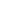 Итоги деятельности по противодействию экстремизму на территории Забайкальского края за 2012 год. [Электронный ресурс]. - Режим доступа: http://www.prokuratura.chita.ru/, свободный.Итоги деятельности по противодействию экстремизму на территории Забайкальского края за 2012 год. [Электронный ресурс]. Режим доступа: http://www.prokuratura.chita.ru/ свободный. Калишева, Н.Х. Конституционно-правовые основы становления суверенитета РК// Автореферат на соискание ученой степени к.ю.н., Правовое закрепление государственного суверенитета РКУ/Материалы науно-теоретической конференции, посвященной 10-летию суверенитета Казахстана. Алматы, 2000.С.-70-71.Кирьянов, А.Ю. Региональная безопасность в системе национальной безопасности / / Российский судья. 2005. № 9. С. 16-40.Кирьянов, А.Ю. Региональная безопасность в системе национальной безопасности // Российский судья. 2005. № 9. С. 16-40Конин, Б. Н Обеспечение общественной безопасности как направление деятельности российской полиции: Учебно-методическое пособие / Статья Конин Б.Н., Изд. Юрист. – Москва, 2013. – 63-64Конфликтогенные факторы, препятствующие управлению системой региональной безопасности в Забайкальском крае. [Электронный ресурс]. – Режим доступа: http://www.bestreferat.ru/.Материалы IV международной научно-практической конференции «Россия и Китай: История и перспективы сотрудничества» Изд. Благовещенский государственный педагогический университет (Благовещенск) 2014. - С 634Национальная безопасность в содержательном плане. [Электронный ресурс]. – Режим доступа: http://dlib.rsl.ru/rsl01004000000/rsl01004952000/ свободный.Национальная безопасность. [Электронный ресурс]. – Режим доступа: http://dlib.rsl.ru/ свободный.Региональная безопасность. [Электронный ресурс]. – Режим доступа: http//ru.wikipedia.org/ свободный.Региональный и национально-территориальный сепаратизм.  [Электронный ресурс]. – Режим доступа:  http://alt-x.narod.ru/0312gobo.htm свободный.Румянцев, Е.Н. Геополитические идеи современного Китая // География национальной безопасности Китая: экспресс-информация ИДВ РАН. М., 2007. № 7 (140). С. 10.Шадрин, Д.Г.  Учебно-методическое пособие Основы теории национальной безопасности / Изд. Восточно-Сибирский институт МВД РФ (Иркутск), 2015. С.92Работу выполнила____________________________ Ю.М. Вологдина(подпись, дата)Факультет управления и психологии   2  курсНаправление 38.03.04«Государственное и муниципальное управление»Научный руководительд-р экон. наук, доц.___________________________Т.А. Мясникова(подпись, дата)Нормоконтролер, Д-р. экон. наук, доц.__________________________ Т.А. Мясникова(подпись, дата)№Функции федеральных органов исполнительной власти1Формировать и достигать реализации федеральных региональных и межрегиональных программ социально-экономического развития, включая выбор наиболее значимых приоритетов, оценивать эффективность финансовых расходов и доходов, а также обеспечивать совместное финансирование этих программ из Федерального бюджета, бюджетов регионов Российской Федерации и самостоятельных больших компаний2формировать комплексную региональную политику России с учетом геополитических, стратегических направлений и задач обеспечения национальной безопасности, обхватывая темы участия субъектов в общероссийском и международном разделении труда, а также участия финансово-промышленных групп в развитии субъектов Российской Федерации.3формировать политику развития федеративных отношений, включая создание практических механизмов осуществление разделения функций по предметам совместного ведения Российской Федерации и субъектов Российской Федерации и вопросы интерактивности федерального Центра и субъектов Федерации по вопросам развития нормативно-правовой структуры регионов Российской Федерации4Осуществлять федеральную национальную политику, включающую в себя работу с республиками и другими национальными образованиями, а также работать с национально-культурными группами на межрегиональном уровне5Осуществлять федеральную политику в области бюджетного федерализма, включая согласование позиций ведомств, выражающих мнения Федерального центра, и субъектов Российской Федерации в вопросах регионального бюджетного развития и налогово-бюджетной политики по увеличению консолидированных доходов Российской Федерации6Осуществлять федеральную политику в области развития местного самоуправления, включая вопросы экономического и хозяйственного развития муниципальных образований и их финансовой независимости, финансового обеспечения осуществляемых органами МСУ конкретных государственных функций, улучшения их территориальной и структурной организации7Проводить федеральную миграционную политику в части эффективного использования трудовых ресурсов, определяя формы и методы решения демографических проблем в российских регионах через контролируемое привлечение мигрантов, а также переходить к политике управления миграционными процессами в интересах развития депрессивных регионов, регионов потенциального развития на Севере и в Сибири, других субъектах России;8Разрабатывать и обеспечивать реализацию программ приграничного сотрудничества с упором на сотрудничество с государствами ЕврАзЭС и другими постсоветскими странами, странами Северной Европы и странами - членами ШОС, а также программ межрегионального и приграничного сотрудничества конкретных субъектов Российской Федерации.9Формировать региональную транспортную политику, включая вопросы участия регионов в совершенствовании международных и малых транспортных каналов через согласование программ развития Минтранса России, РАО РЖД, транспортных региональных программ, а также направлений развития интеграционных транспортных программ в части развития малых транспортных каналов и региональных направлений деятельности международных транспортных каналов10Формировать федеральную политику развития регионов Севера и приравненных к ним территорий, а также координировать политику развития северных регионов с региональными программами и программами развития основных экономических зон России